
НЕПОСРЕДСТВЕННАЯ  образовательнАЯ деятельностЬПознавательное развитие в старшей группеТема: «9 мая – День Великой Победы»Задачи образовательной деятельности:«Социализация»:- Расширить знания детей о Великой Отечественной войне, познакомить дошкольников с жизнью многострадального народа.- Помочь детям сохранить в памяти подвиг русского народа, воина- освободителя, воина- защитника.«Коммуникация»:- Совершенствовать диалогическую и монологическую форму речи.- Воспитывать культуры речевого общения.«Чтение художественной литературы»:- Развивать способности восприятия и анализа литературных произведений, - Закреплять умение выразительно читать стихотворения.«Музыка»:- прослушивание   песен военных лет: «Священная война» - муз. А. Александрова, «Катюша» - муз. М. Бллантера, «День Победа» - муз. Д. Тухманова,Формы работы:- Беседы с детьми о войне, о Дне Великой победы,- Чтение и разучивание стихотворений о войне,- Рассматривание альбомов, фотографий, презентаций,   памятника «Неизвестному солдату».- выставка детских рисунков о войне и праздновании Дня Победы.- Прогулка накануне праздника для наблюдения предпраздничной работы по оформлению зданий и улиц города.Ход деятельности:Воспитатель: Дорогие ребята! 69 лет отделяют нас от того первого дня Победы. Давайте представим с вами мирное предвоенное время. Наша страна крепла и развивалась, росло благосостояние народа. Строились заводы, фабрики, в деревнях выращивали большие урожая, овощи, фрукты. Дети ходили в детские сады, школы. Шла мирная жизнь. Но 22 июня в 3 часа 15 минут 1941 года, когда все города и села спали, враг неожиданно и вероломно напал на нашу Родину. Началась война. Немецкие самолеты бомбили города, аэродромы, железнодорожные станции, они бомбили больницы, где лечились больные люди: взрослые и дети. Бомбы падали на жилые дома, детские сады и школы. Это Гитлер дал приказ своим войскам захватить нашу страну, а людей превратить в рабов. Они обстреливали из орудий тихие деревни. Поджигали поля. Враги не разбирали где взрослые, где дети- всех убивали на своем пути. И топтали, топтали нашу родную землю. Долгих 4 года длилась эта кровопролитная война. Призывно и торжественно в дни войны звучали слова песни «Вставай, страна огромная!». Эта песня была призывом к битве, к борьбе с врагом. И поднялись мы, большая семья русских, украинцев, белорусов, грузин, татар, казахов, башкир и людей других национальностей. Все: и стар, и мал встали на защиту нашей Родины. Ваши прабабушки, прадедушки шли на войну, даже подростки рвались на фронт и каждый защищал свое Отечество. И назвали эту войну Великой Отечественной.Вопросы детям:1. Ребята, скажите, как жили люди до войны?2. Что случилось рано утром 22 июня 1941 года?3. Зачем Гитлер приказал своим войскам захватить нашу страну?4. Ребята, а как вы будете защищать свою страну, когда вырастите, кем вы хотите стать?Воспитатель: Труден был путь к Победе,Жесток был смертельный бой,Но просчитались фашисты,Не сломлен народ войной!Как с ревом рвались танки в бой,Свистели снаряды, ракеты,Пугали расправой мирных людей -Нельзя нам вовек позабыть об этом.Наш народ разгромил фашизм и спас от него народы всего мира. Победа пришла весной 9 мая 1945 года. В Москве на Красной площади состоялся первый парад Победы. Да, ребята, 69 лет прошло с тех пор, как закончилась Великая Отечественная Война. Но каждый год снова и снова, в преддверии 9 мая, мы вспоминаем тех, кто отстоял нашу Родину, никогда этот день не забудут люди. За то, что мы с вами живем, радуемся- мы обязаны нашим дедушкам и бабушкам, которые в жестоких боях и сражениях отстояли этот радостный день и просили нас никогда не забывать о нем.В этот день 9 мая 1945 года радовались все люди. Они выходили на улицы, обнимались и целовались. Совершенно незнакомые, но такие родные и близкие друг другу, столько страшных дней переживших вместе. А теперь их объединило одно: радость Победы, радость мира, радость безоблачного неба.Игра «Перенеси патроны».Считалкой выберем двух командиров. Первое подразделение- танкисты, второе- пограничники.Материал: 4 обруча, кубики.Считалка: раз, два, три, четыре, пять!Всех чудес не сосчитать.Красный, белый, жёлтый, синий,Медь, железо, алюминий,Солнце, воздух и вода,Горы, реки, города,Труд, веселье, сладкий сон,А война пусть выйдет вон!Проводится ига. После игры дети садятся за столы.Воспитатель: Пусть наши дети подрастаютИ в военные игры только играют!Пусть будет мир на всей Земле:«Да» - скажем миру! «Нет» - войне!Ребенок 1. Вспоминают наши дедыПро былые времена,Надевают в честь ПобедыБоевые ордена.Ребёнок 2. За страну родную людиОтдавали жизнь свою.Никогда мы не забудемПавших в доблестном бою.Ребёнок 3. Морякам, артиллеристам,Пограничникам, связистам,Всем, кто мир наш бережетИ границы стережет,За великие дела:Все (хором).                   Слава! Слава! И хвала!Воспитатель: крепко любили русские люди свою Родину. О ней сложили пословицы. Ребята, какие пословицы о Родине вы знаете?- «Жить- Родине служить»- «Для Родины своей ни сил, ни жизни не жалей»- «Родина- Мать, умей за нее постоять»- «Береги землю родимую, как мать родную».Воспитатель: Мы знаем из книг сколько было совершено подвигов! И где бы мы ни были, в каждом городе нашей страны, стоят памятники павшим освободителям! «Памятник Неизвестному солдату» а Сталинграде и многих других городах.Священные места всех сражений,Где воины к подвигу шли,Стране День Победы весеннийОни из боев принесли.На площадь приходим с цветами,Бессмертный солдат там стоит,И Вечный огонь – наша память –Всегда озаряет гранит.Рассматривание фотографий с памятниками.Ребенок: Мы здесь с тобой не потому, что дата,Как злой осколок, память жжет в груди.К могиле Неизвестного солдатаТы в праздники и будни приходи.Ребёнок: Он защитил тебя на поле боя,Упал, ни шагу не ступив назад.И имя есть у этого героя –Великой Армии простой солдат.Воспитатель: ребята, у Кремлевской стены, у могилы Неизвестного солдата всегда горит вечный огонь. Там написаны слова: «Имя твое неизвестно, но подвиг твой не забыт!»В день Победы ветераны надевают ордена и медали, встречаются у памятников погибшим и рассказывают, как воевали. Весь народ поздравляет своих освободителей, желает им долгих лет жизни.Ребята, давайте почтим память павшим героям минутой молчания.Звучит музыка «Вечный огонь» - муз. Г. Комарова, стихи В. Рябцева. (1 куплет).Ребёнок: Пусть пулемёты не строчат,И пушки грозные молчат,Пусть в небе не клубится дым,Пусть небо будет голубым,Пусть бомбовозы по немуНе прилетают ни к кому,Не гибнут люди, города…Мир нужен на земле всегда!Дети исполняют песню «Пусть всегда будет солнце»НЕПОСРЕДСТВЕННАЯ  образовательнАЯ деятельностЬаппликация      В СТАРШЕЙ ГРУППЕТема деятельности: «Салют над городом в честь Победы». Цель: Воспитывать детей в духе патриотизма, любви к Родине. Расширять знания о героях Великой Отечественной войны, о победе нашей страны в ней. Знакомить с памятниками героям Великой Отечественной войны. 
 Задачи: 
1. Закрепить знания детей о том, что 9 мая – День Победы. Дать знания о том, что страну защищали и армия, и партизаны. Воспитывать в детях чувство гордости за свой народ, уважения к ветеранам Великой Отечественной войны. 
2. Активизация словаря, развитие связной речи. 
3. Закрепить знания о цвете, размере предметов. 
4. Развивать умение детей составлять коллективную композицию, вызвать у детей интерес к предложенной работе. 
Материалы: 
1. «Георгиевские ленточки» по количеству детей. 
2. Презентации «День Победы», «Георгиевская ленточка». 
3. Воздушные шары разных цветов и размеров. 
4. Белый ватман, клей , цветная бумага, кисточки. 
  Организационная часть. 
Воспитатель. Здравствуй, правая рука, 
Здравствуй, левая рука. 
Здравствуй, друг, здравствуй, друг. 
Здравствуй, весь наш дружный круг! 
- Ребята, а что за ленточка у меня в руке? Какие цвета есть на ленточке, как вы думаете, что они обозначают? 
Показ слайдов, рассказ о «Георгиевской ленточке». 
- Черный цвет обозначает цвет пороха, а желтый – цвет огня. А называется она «Георгиевской» потому, что на нее прикреплялся орден Георгия. Орден Георгия был учрежден давно. Он давался только за конкретные подвиги в военное время. Это была исключительно боевая награда. Георгиевская лента присваивалась также некоторым знакам отличия, трубам, знаменам, штандартам и т. д. В годы Великой Отечественной войны был учрежден орден Славы трех степеней. Его статут также, как и желто-черная расцветка ленты, напоминали о Георгиевском кресте. Затем «Георгиевская лента» украсила многие солдатские и современные российские награды и медали. 

- Где вы видели такие «Георгиевские ленты», как вы думаете, почему они там находились? В канун празднования Дня Победы каждый человек надевает себе на руку, одежду, сумку или антенну автомобиля «Георгиевскую ленточку» в знак памяти о героическом прошлом, выражая уважение к ветеранам, отдавая дань памяти павшим на поле боя, благодарность людям, отдавшим все для фронта в годы Великой Отечественной войны. 

- Вы можете взять эти ленточки и повесить себе на одежду в честь памяти о погибших и победивших в великой Отечественной войне. 

- Наш народ готовится отмечать 9 Мая – один из любимых праздников в стране. Кто знает, что это за праздник? 

- Да, 9 мая весь наш народ будет отмечать День Победы. В этот день много лет назад наш народ победил очень сильного врага – фашистскую Германию. Это была очень страшная война. Фашисты дошли почти до самой Москвы. Они разоряли всю нашу страну, забирали в плен мужчин, женщин, детей. На борьбу с ними поднялся весь наш народ. Воевали не только солдаты в армии. Но и простые люди. Они уходили из деревень, которые захватывали фашисты, в леса и создавали партизанские отряды. 
  Анализ рассказа с помощью вопросов. 
• У кого бабушка или дедушка были на войне? 
• Видели ли вы военные фотографии, настоящие ордена-медали ветеранов? 
• Выходите ли вы 9 Мая на праздник День Победы к Аллее героев? 
• Что вы держите в руках? (Шары, флаги, ленточки) . 
- Вот я вам принесла разноцветные воздушные шары! Посмотрите и скажите, какого они цвета? (Зеленый, желтый, красный, синий, фиолетовый, оранжевый.) 
- Ребята, посмотрите, все ли шары одинакового размера? 
Игра «Фокусник» 
- Вам нужно закрыть глаза, а я тем временем спрячу один шарик, вы должны будете догадаться, какого шарика не стало? 
- Какие вы молодцы! Давайте сейчас мы с вами посчитаем, сколько шариков у меня в правой руке? А в левой? А если я возьму все шарики в одну руку, сколько всего шариков будет у меня в руке? Молодцы! 
Физкультминутка «Самолёт»:Вот мотор включился,Пропеллер закрутилсяЖ-ж-ж-ж-ж-ж-ж-ж-ж-жК облакам поднялись,И шасси убрались.Вот лес – мы тут,Приготовим парашют.Толчок, прыжок,Летим дружок!Парашюты все раскрылись,Дети мягко приземлились.
  Художественное творчество. 
- Ребята, в честь дедушек и бабушек, победивших в войне, пустим разноцветные салюты. (Подойти к столам.) 
- На этот белый ватман мы наклеим салют, каждый может выбрать цвет который пожелает. Получается салют ветеранам в честь Победы. 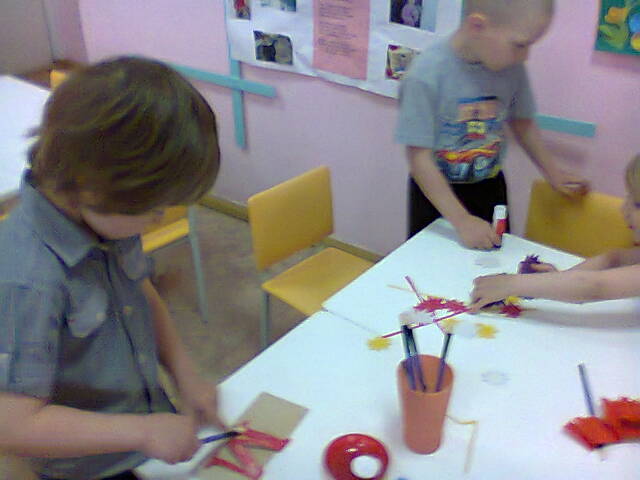 
  Подведение итогов. 
- О каком празднике мы говорили? 
- Что означает Георгиевская ленточка? 
- Какую игру играли с шарами? 
- Что нового хотите узнать на следующих занятиях? 

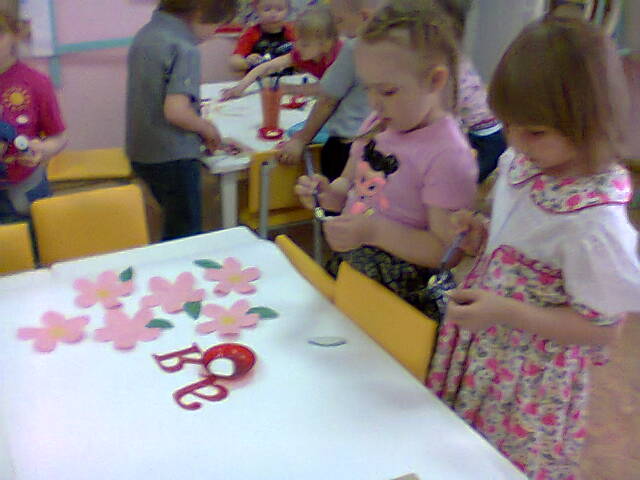 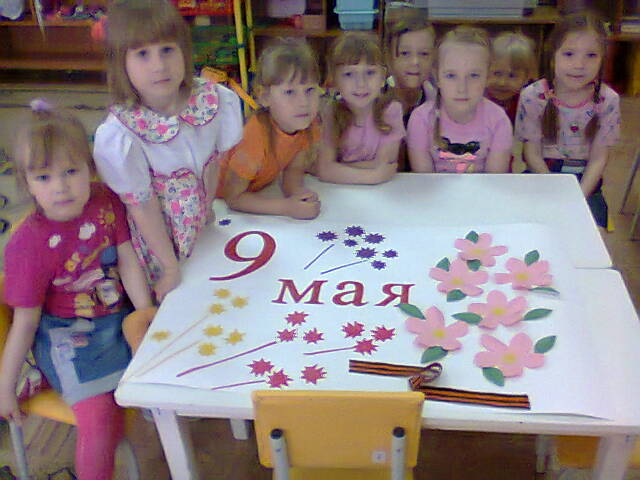 - Подарим свою работу дедушкам и бабушкам в День Победы.